ПОСТАНОВЛЕНИЕ                                                                 		        КАРАР  «25» марта .                                                                   № 1Об утверждении Положения о порядкеформирования и ведения Реестрагосударственных и муниципальных услуг В соответствии с Федеральным законом от 27.07.2010 № 210-ФЗ «Об организации предоставления государственных и муниципальных услуг», Постановлением Правительства Российской Федерации от 15.06.2009 № 478 «О единой системе информационно-справочной поддержки граждан и организаций по вопросам взаимодействия с органами исполнительной власти и органами местного самоуправления с использованием информационно-телекоммуникационной сети Интернет», Постановлением Кабинета Министров Республики Татарстан от 10.09.2010 № 729 «О государственной информационной системе "Реестр государственных и муниципальных услуг», распоряжением Кабинета Министров Республики Татарстан от 13.05.2011 № 733-рПОСТАНОВЛЯЮ:1. Утвердить прилагаемое Положение о порядке формирования и ведения Реестра государственных и муниципальных услуг, предоставляемых исполкомом Бурундуковского сельского поселения   Кайбицкого муниципального района Республики Татарстан.      2. Контроль за исполнением настоящего постановления оставляю за собой..Руководитель исполкома Бурундуковского сельского поселения :                                                          Нигматзянов Ф.Т.                                                           Приложение к постановлению                                                                              Руководителя Исполнительного комитета                                                                      Кайбицкого муниципального района                                                Республики Татарстан                                                                         от 25 марта  . №1ПОЛОЖЕНИЕО ПОРЯДКЕ ФОРМИРОВАНИЯ И ВЕДЕНИЯ РЕЕСТРА МУНИЦИПАЛЬНЫХ УСЛУГ, ПРЕДОСТАВЛЯЕМЫХ ИСПОЛКОМОМ БУРУНДУКОВСКОГО СЕЛЬСКОГО  ПОСЕЛЕНИЯ  КАЙБИЦКОГО МУНИЦИПАЛЬНОГО РАЙОНА РЕСПУБЛИКИ ТАТАРСТАН1. Общие положения1. Настоящее Положение в соответствии с Федеральным законом от 27.07.2010 № 210-ФЗ «Об организации предоставления государственных и муниципальных услуг», Постановлением Правительства Российской Федерации от 15.06.2009 № 478 «О единой системе информационно-справочной поддержки граждан и организаций по вопросам взаимодействия с органами исполнительной власти и органами местного самоуправления с использованием информационно-телекоммуникационной сети Интернет», Постановлением Кабинета Министров Республики Татарстан от 10.09.2010 № 729 «О государственной информационной системе «Реестр государственных и муниципальных услуг», распоряжением Кабинета Министров Республики Татарстан от 13.05.2011 № 733-р устанавливает порядок формирования и ведения Реестра муниципальных услуг, предоставляемых органом местного самоуправления  Бурундуковского  сельского поселения Кайбицкого муниципального района Республики Татарстан (далее - Реестр).2. Термины и определения, применяемые в настоящем Положении, используются в том же значении, что и в правовых актах, указанных в пункте 1 настоящего Положения.3. Включению в Реестр подлежат государственные и муниципальные услуги, предоставляемые физическим и юридическим лицам органом местного самоуправления Бурундуковского сельского  поселения Кайбицкого муниципального района Республики Татарстан (далее - услуги).2. Порядок формирования и ведения Реестра4. Уполномоченным органом по формированию и ведению Реестра (далее - держатель Реестра) является Исполнительный комитет Бурундуковского сельского поселения  уполномоченный им орган (организация).5. Реестр является муниципальным информационным ресурсом исполкома Бурундуковского сельского поселения  Кайбицкого муниципального района Республики Татарстан. Сведения об услугах, размещаемых в Реестре или предоставляемых держателю Реестра, должны быть полными и достоверными.6. Ведение Реестра включает в себя следующие процедуры:1) включение объекта учета в Реестр;2) внесение в Реестр изменившихся сведений об объекте учета (обновление данных);3) исключение объекта учета из Реестра.7. Ведение Реестра осуществляется на бумажном и электронном носителях.8. Содержащиеся в Реестре сведения являются открытыми и общедоступными и представляются держателем Реестра по запросу заинтересованного лица или организации в день обращения в виде выписки из Реестра или справки об отсутствии запрашиваемой информации.9. Держатель Реестра обеспечивает размещение утвержденных административных регламентов в отдельном подразделе официального сайта  Бурундуковского сельского поселения Кайбицкого муниципального района Республики Татарстан в информационно-телекоммуникационной сети «Интернет».10. Реестр содержит следующие сведения:1) об услуге;2) дату и основания внесения изменений в сведения об услуге;3) реестровый номер услуги и дату размещения сведений о ней в Реестре.11. Реестр формируется по форме согласно приложению  к настоящему Положению.12. Держатель Реестра вправе запрашивать сведения об услугах, подлежащих включению в Реестр, и поясняющую информацию, которые структурные подразделения органов местного самоуправления, непосредственно оказывающие соответствующую услугу, обязаны представить в течение трех рабочих дней.13. Держатель Реестра вправе принимать решения об исключении сведений об услугах из Реестра в случае прекращения действия или изменения норм, наделяющих орган местного самоуправления (структурное подразделение органа местного самоуправления) полномочиями и (или) регулирующих порядок предоставления соответствующей услуги, в порядке, предусмотренном главой 4 настоящего Положения.3. Порядок включения объекта учета в Реестр14. Сведения об услугах предоставляются держателю Реестра для размещения в Реестре структурным подразделением органа местного самоуправления, предоставляющим услугу.15. Структурные подразделения органов местного самоуправления, предоставляющие услуги, направляют держателю Реестра следующие сведения:1) об услугах, в отношении которых не утверждены административные регламенты, в течение трех рабочих дней со дня вступления в силу правовых актов, относящих вопрос оказания услуги к полномочиям Исполнительного комитета района и (или) изменяющих порядок предоставления услуги, либо со дня уточнения сведений, подлежащих включению в Реестр;2) об услугах, в отношении которых утверждены административные регламенты, в течение трех рабочих дней с момента утверждения административного регламента.16. Представление сведений об услугах для размещения в Реестре осуществляется ответственными за предоставление сведений лицами путем заполнения электронной формы Реестра.17. Внесение в Реестр изменившихся сведений об услугах (обновление данных), осуществляется в порядке, установленном для их размещения в Реестре.18. Ответственными за представление к размещению сведений об услугах держателю Реестра являются структурные подразделения органов местного самоуправления, осуществляющие функции по их оказанию.19. Сведения об услугах, представленные для размещения в Реестре, проверяются держателем Реестра:1) на соответствие нормативным правовым актам, регулирующим порядок предоставления услуги;2) на полноту и правильность заполнения полей электронных форм Реестра;3) на наличие необходимых согласований административного регламента.20. Держатель Реестра осуществляет проверку сведений, предусмотренных пунктом 15 настоящего Положения, в течение трех рабочих дней со дня их получения.21. В случае соответствия предоставленных для включения в Реестр сведений требованиям, предусмотренным пунктом 19 настоящего Положения, такие сведения подписываются с использованием электронной цифровой подписи ответственного должностного лица держателя Реестра и размещаются в Реестре.22. В случае несоответствия предоставленных для включения в Реестр сведений требованиям, предусмотренным пунктом 19 настоящего Положения, такие сведения в Реестре не размещаются. При этом держатель Реестра в течение трех рабочих дней со дня получения указанных сведений направляет представившему их структурному подразделению органа местного самоуправления уведомление о допущенных нарушениях с предложением об их устранении и повторном представлении сведений об услугах для размещения в Реестре.4. Порядок исключения сведений об услугах из Реестра23. Объекты учета исключаются из Реестра в случае принятия акта о прекращении действия правовых норм, наделяющих орган местного самоуправления полномочиями по представлению услуг.24. Держатель Реестра в течение трех рабочих дней после получения уведомления от структурного подразделения органа местного самоуправления, предоставляющего услугу, о принятии акта, указанного в пункте 25 настоящего Положения, исключает сведения об услуге из Реестра.25. В случае обнаружения несоответствия данных и (или) документов требованиям настоящего Положения по составу и (или) содержанию держатель Реестра приостанавливает процедуру включения объекта учета в Реестр и незамедлительно извещает о выявленных несоответствиях представившее их структурное подразделение органа местного самоуправления.26. Структурное подразделение органа местного самоуправления, получившее от держателя Реестра уведомление о выявленных несоответствиях в данных и (или) документах, в течение трех рабочих дней предоставляет держателю Реестра соответствующие данные и (или) документы с устранением выявленных несоответствий.Приложениек Положениюо порядке формирования и веденияРеестра государственных и муниципальных услуг(Форма)Реестр муниципальных услуг,предоставляемых органами местного самоуправления№ 6                                                                                         «20» февраля  .РАСПОРЯЖЕНИЕО передаче жилого помещения в собственность Трубачеву  Владимиру Семеновичу , Трубачевой Назие Шакировне , Трубачеву Анатолию Владимировичу , Фуфаеву Александру Дмитриевичу          В соответствии со статьей 2 Закона РФ от 04.07.1991г. №1541-1 «О приватизации жилищного фонда в Российской Федерации» и пунктом 2 Положения о приватизации жилищного фонда на территории Кайбицкого муниципального района Республики Татарстан, утвержденного решением Совета Кайбицкого муниципального района Республики  Татарстан от  «30» июля . №91:         Передать в собственность  Трубачеву Владимиру Семеновичу  , паспорт 9204 658562 выдан ОВД Кайбицкого района Республики Татарстан, 26.08.2003г., код подразделения 162-041, Трубачевой Назие Шакировне  , паспорт 9204 658309 выдан ОВД Кайбицкого района Республики Татарстан, 24.07.2003г., код подразделения 162-041 , Трубачеву  Анатолию Владимировичу паспорт 9203 774077 выдан ОВД Кайбицкого района Республики Татарстан, 16.08.2002г., код подразделения 162-041,Фуфаеву Александру Дмитриевичу ,свидетельство рождения 1-КБ 7858286 выдан отдел ЗАГС  адм. Кировского района г. Казани  РТ от 28.09.2005 г ;  занимаемое помещение – в жилом доме  / кирпичный , одноэтажный/ - общей площадью 80,7 кв.м., жилой площадью 65,71 кв.м., расположенный по адресу: Республика Татарстан Кайбицкий район, пос.жд.ст. Куланга , ул. Цветочная , дом 1А.                                                Глава, руководитель исполкома    Бурундуковского сельского поселения :                     Нигматзянов  Ф.Т.Татарстан РеспубликасыКайбыч районыКолаңгы Авыл җирлеге башкармакомитеты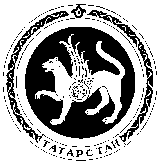 Республика Татарстан Кайбицкий районИСПолнительный комитет Бурундуковского сельского поселения Адрес: 422320, Татарстан Республикасы, Кайбыч районы,Колаңгы ст., Шоссейный   ур.5, телефон 31-8-27Адрес: 422330, Республика  Татарстан, Кайбицкий район, пос.жд.ст. Куланга,
ул.Шоссейная д.5, телефон 31-8-27ИНН 1621003091,ОГРН 1061673006317ИНН 1621003091,ОГРН 1061673006317ИНН 1621003091,ОГРН 1061673006317№Наименование 
муниципальной
услуги       Нормативный    
правовой       
документ,      
наделяющий     
Исполнительный 
комитет        
полномочиями по
предоставлению 
государственной и муниципальной  
услуги         Результат
предо-   
ставления
государственной и муници-  
пальной  
услуги   Центр      
ответствен-
ности и    
участники  
процесса   
предостав- 
ления    государственной и   
муниципаль-
ной услуги Получа-
тель   государственной и 
муници-
пальной
услуги Правовой акт,
утверждающий 
администра-  
тивный       
регламент    
предостав-   
ления  государственной и       
муниципальной
услуги       